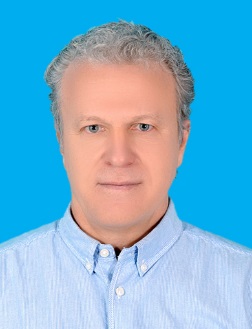 Curriculum VitaeName: MihaiMihai.368680@2freemail.com  Summary Over 24 years of experience in various aspects of project controls management: project planning/scheduling, cost control, estimation, document control, change and risk management, with an extensive experience in a wide variety of industries including civil and industrial constructions, infrastructure, greenfield, brownfield, onshore and offshore oil & gas projects, systems installation, nuclear and oil power plant construction, drilling equipment manufacturing and software development.Objective 	To secure a promising position that offers both a challenge and a good opportunity for growth. To find a challenging position to meet my capability, skills, education and experience. Key skills Leadership, organising, decision making, ability to work in team, alertness and attention to details, analytical ability, motivation, communication and coaching. Discipline-Specific Skills General: 	Project Reporting  	Change Management 	Risk Analysis and Management   	ForecastingPlanning & scheduling:	EPC Planning & Scheduling	Progress and Performance Monitoring 	Quantity Tracking, Resource Management Cost Control:	Cost Progress and Performance Monitoring 	Contingency Management Professional Experience • Sep. 2015 to Oct. 2016 at Industry International B.V. (ex. IMTECH) – Dubai, UAE – Project Controls ManagerProject Controls Manager for an EPCM System Integration (Extreme Low Voltage) of SCADA, PAGA, F&G, IT/Telecom and Entertainment systems for the ZADCO's Upper Zakum field developing on the four artificial islands in Abu Dhabi plan, the project having a current value of $ 36 million.In charge of overall Project Controls, including cost estimation for the contract addendum with the result of increasing the project cost from 10M, schedule developing, progress reporting, forecasting, budget review, cash flow development, profit/loss analysis, change management and document controls processes. I have also successfully developed several tender bid evaluations both technical and commercial, together with scope split analysis and schedule, resources and cost estimation for the tendered projects. • Feb. 2015 to Aug. 2015 at Arabian Industries Projects – Muscat, Oman – Project Controls ManagerProject Controls Manager over the followings departments: Planning (16 planners), Cost Controls (7 persons), Contract Administration (6 persons including QSs), Resource Planning (4 persons), Proposals and JCs estimation (19 persons).The department is managing a portfolio of ongoing projects in Oman 47.8 million OR estimated revenue for 2015, UAE (Abu Dhabi) 1 million OR and Iraq.The range of projects includes various EPCC contracts like On and Off Plot construction works for gas fields, gas supply stations upgrade, shut-downs, crude-oil offloading station, co-generation power plant, refinery, tank farms, accommodation camp, maintenance and Call Off Contracts.The major clients are PDO, OGC, ORPIC, RCC, ZADCO, EXXON, BP.Performing of EoT and cost claims and managing the variations and change orders. • April 2011 to Dec. 2014 at AMEC - Client: ZADCO/ExxonMobil – Abu Dhabi – Project Controls CoordinatorProject Controls Coordinator providing PMC supervision over a portfolio of multi billion dollars (any project with value bigger than 50 million dollars or strategic project) and Project Controls Team Lead for EP projects. Project Controls Coordinator ensuring the PMC contract is managed and delivered to AMEC and ZADCO technical satisfaction; responsible to provide leadership in the development/update and implementation of processes, procedures, methodologies, to ensure the project management group is resourced with the correct disciplines and size to deliver the IPMT to the requirements of the contract, functional management ensuring systems are in place to support holidays, expenses, training and performance evaluationthrough the PDR procedure, reputation management ensuring AMEC are recognised as a competent and professional organization with the resources and systems to effectively provide Project Management services for the client, participate in Project Management Plan reviews for UZ750 and AMEC PMC, provide notification of any potential commercial risk or opportunity to the Programme Manager for further action. The projects have a large range of works as islands construction, early civil works, accommodations, on island modules, offshore structures, pipelines lay in shallow water, brownfield works on existing platforms, etc.Project Controls Team Lead over a team of 10 people on the Client side, but coaching and supervising large teams of Contractors’ various project controls personnel fortwo ongoing EP projects:P-8198 EPC New 42” Main Oil Line for Upper Zakum (62 km) & variations: production header replacement and early tie-ins to support other projects; EPC Contractor: NPCC (during construction and close out) - approx. 295 million USD.P-8276 THAMMAMA-II, WAD phase-1, - EPC Gas Injection Topside Facilities for UZ field with the objective of installation of new topside facilities on WHPT’s for gas injection and/or Water Alternating Gas (WAG) injection as well as gas lift and conversion of instruments from pneumatic to hydraulic/electrical on selected wells; EP Contractor (including Long Lead items procurement): NAMA Mott MacDonald, PC Contractor: NPCC - approx. 85 million USD.P8453A Slot extensions at WHPTs PC20, PC75 and PC80 EPC, New Gas Injection/Gas Lift/Oil Facilities – package A; PC Contractor: NPCC - approx. 30 million USD.EPC1 – On islands and offshore installation: brownfield, pipelines, cables, structures; EPC Contractor: NPCC (Project Controls Coordinator/Senior Project Controls Engineer) - approx. 950 million USD.  	• May 2009 to March 2011 – Wide Control/ENEL - Slovakia – Project Controls Coordinator	Project Controls Coordinator for ENEL - 2×440MW Nuclear Units Project (Mochovce - Slovakia) - approx. 2,9 billion EUR.Responsible from client side for interface coordination control and supervision of the subcontractors’ progress, KPI indicators, coordination using the master integrated schedule, invoiced progress approval, and change management process supervision, developer of the integrated risk register and quantitative and qualitative risk analysis, preparing the integrated reports for the client.• May 2008 to May 2009 – Schema Management Group - Dubai - Senior Project Controls Manager Senior Project Controls Manager for Qurayyah - 15 GE frames F Open Cycle Oil Power Plant project (BEMCO - Saudi Arabia & Lebanon) – 2.2 billion SAR.PMC responsible for BEMCO (as main contractor) Project Management in the preparation and implementation of proper Execution Plan, project procedures an methodologies, project schedule, cost control, communication, document control, change orders management, risk management, contract administration, progress monitoring, recommending corrective and preventive actions and reporting. The team was composed of approx. 30 people.• Jan.2007 to Mar.2008 – Production Services Network - Project Controls Manager Senior Project Controls Manager for Exxon Mobil program (Chad) – approx. 1 billion USD.Responsible for estimating, planning and cost control for an EPC green & brownfield construction, maintenance, and services program for oil producing (250 wells), field treatment and transport facilities (1069 km pipe, 3 Pump Stations and a Pressure Reduction Station) and other supporting projects. Managing a team of approx. 15 people. Planning Manager for Chevron project (Aberdeen)Pilot Project (construction facilities on 3 platforms in North Sea and an FPSO modifications) for migration from P3 to PM ver.5, systems integration, including the Cost Control into PM, company’s projects standardization plan, managing a team of three planners in charge of planning developing, updating, progress/productivity reporting, supported by a team of site planners in charge of progress reporting.• Oct.2005 to Nov.2006 – Brown&Root-Condor - Algeria- Project Controls Manager Senior Project Controls Manager/Software Core Implementation Team Lead Responsible for project proposal preparation, implementation coordination and training of all project controls team for new/upgraded software - Primavera P5 suite (PM, myPrimavera, Portfolio Analysis, Methodology Manager), Expedition, Chart Design - standardizing procedures, establishing, tracking and analysing KPIs and goals, documents templates and work methods development for project controls department. One major task was the coaching the Company’s full team of project controls and also the team of other departments in using (data input and/or consulting/extraction) of Primavera Expedition.• Sep. 2004 to Oct.2005 – Brown&Root-Condor-Algeria- €500m RUNITEL Program - Construction & System Inst. Program Controls Manager Responsible for managing a team of over 20 people: expats and locals planners, cost engineers, QSs and document controllers in the establishment and day to day monitoring of the overall program (including planning and scheduling, cost control, cash flow analysis, change management, risk assessment and mitigation).• June 2001 to Aug. 2004 - SNN Romania, AECL Canada & ANSALDO Italy - Romania - Nuclear Plant Unit  Level 3 Construction E, C&I Senior Planner - Nov. 2003 to Aug. 2004 Responsible for coordinating the team producing a detailed schedule of electrical and control and instrumentation construction. Managing the update, integration with procurement and commissioning schedule, progress analysis and reporting. Responsible of training the new planners and develop progress reporting procedures.Level 3 Engineering Senior Planner - April 2003 to Nov. 2003 	Responsible for coordinating the team producing detailed engineering schedule, update, integration with procurement and construction schedule, progress analysis and reporting. Level 1&2 Senior Planner - June 2001 to April 2003 Responsible for EPC schedule develop, update, summarization of detailed levels, progress analysis and report. • 2000 to 2001 - S.C. PIRITEX S.A. – Romania Project Controls Manager  Responsible for planning and scheduling for infrastructure projects (offices & warehouses), cost control, cash flow and logistic for the commercial activity. • 1999 to 2000 - S.C. HOMBRE IMPEX S.R.L. - Romania Senior Planner/Scheduler & IT Specialist Responsible for planning and scheduling for infrastructure projects (buildings), developing applications for tracking the financial activity. • 1996 to 1999 - PETROM (Petroleum Extraction National Company) - Romania Project Planner Representing client in subcontract management of oilfield development. Checking, approving and following subcontractors’ schedules. •	1992 to 1996 - Computer Centre of UPETROM Drilling Equipment Manufacturer Company - Romania Planning/Scheduling trainer, Software Developer, and CAD trainer  Responsible for company implementation of planning software (MS Projects), developing application for various engineering departments and training designing departments in using AutoCAD. •	1990 to 1992 - UPETROM Drilling Equipment Manufacturer Company - Romania Design Engineer Education •	Oil & Gas Institute Ploieşti, Romania, Well Drilling & Oil Exploitation Faculty – Dipl. Engineer degree 	(1984 - 1989) •	Post-university High Studies in Economic Development I.N.D.E. (Economic Development National Institute with Conservatoire National d’Art et Métiers - France) 	(1996 - 1999) Improvement courses  	• Risk Management Certificate		(EUPC - 2017)• Business Analysis Fundamentals Certificate		(EUPC - 2017)• ACP Exam Prep Certificate		(EUPC - 2016)• PMP Exam Prep Certificate		(EUPC - 2014)• Commercial Awareness level 1 and 2	(AMEC Academy - 2014)• Project Management: Project Management Processes 	(KBR University - 2006) • Project Management: Project Integration Management	(KBR University - 2006) • Project Management: Project Scope Management	(KBR University - 2006) • Project Management: Project Time Management 	(KBR University - 2006) • Project Management: Project Cost Management	(KBR University - 2006) • Project Management: Project Quality Management 	(KBR University - 2006) • Project Management: Project Communications Management	(KBR University - 2006) • Project Management: Project Procurement Management	(KBR University - 2006) • Advanced Project Management: Building Productive Stakeholder Relationships 	(KBR University - 2006) • Advanced Project Management: Project Estimating Techniques 	(KBR University - 2006) • Advanced Project Management: Managing Accelerated Projects	(KBR University - 2006) • Advanced Project Management: Setting Up a Project Office	(KBR University - 2006) • Advanced Project Management: Portfolio Management	(KBR University - 2006) • Advanced Project Management: Project Management Maturity	(KBR University - 2006) • Project Leadership: Leading the Project Team	(KBR University - 2006) • Project Leadership: Communicating Within a Project Team	(KBR University - 2006) • Project Leadership: Overcoming Obstacles	(KBR University - 2006) • Advanced Project Leadership: Organization, Strategy and Business Needs 	(KBR University - 2006) • Advanced Project Leadership: Navigating Corporate Structures 	(KBR University - 2006) • Advanced Project Leadership: Bringing Home the Value	(KBR University - 2006) • Advanced Project Leadership: Selling Project Management to the Organization 	(KBR University - 2006) • Project Teams: Applying Team Building Techniques	(KBR University - 2006) • Project Teams: Building a Project Team	(KBR University - 2006) • Microsoft Access 2003 Fundamentals	(KBR University - 2006) • Train the trainer 	(PYGMALION - 2006) • Windows NT Network Administration course 	(C.P.I. Bucharest - 1997) • New Accounting System course	(A.G.E.R. Ploieşti - 1994) • Finite Element Method course 	(UPETROM Ploieşti - 1992) • "C" programming course	(ROMSOFT Bucharest - 1992) • Technical & Scientific App. Programming course (AutoCAD, AutoLisp & TurboPascal) 	(C.P.I. Bucharest - 1991) • Database Management System — dBASE III+	(C.T.C.E. Ploieşti - 1990) Computer Skills 	Project Controls Software:	Primavera P6 v.15.2 (SDK), Primavera Contractor, Oracle Risk Analysis, MS Project
Programming Languages:	Visual BASIC, SQL, DAX (PowerPivot), M (Get&Transform/PowerQuery/Power BI)
Database Management Systems:	Access (with VBA) , ODBC sources, FoxPro, dBASE 
General/DTP Applications:	Word, Excel, Power Point, Visio, Corel Draw, Adobe Photoshop Additional professional activities  A.R.P.E. (Romanian Economical Partnership Association) 	IT Trainer 	1996 - 1999 I.N.D.E. (Economic Development National Institute) 	Network Administrator 	1996 - 1998 O.K. Service — Ploieşti (AutoCAD, Windows App., DBMS) 	IT Trainer 	1993 - 1996  "ALL" Publishing House — Bucharest    	Desktop Publisher Languages Fluent in English and French Basic Italian